Predispit- logički sklopovi				Ime i prezime:______________________1. Nacrtaj sklop za logičku operaciju I , ILI, NE  i napravi tablicu stanja.2. Dokaži tablicom stanja  da jea) A*(B+C)=AB+AC b) 3. Nacrtajte logičke sklopove za sljedeće logičke funkcijea)  b) 4. Minimizirajte sljedeće logičke izraze:
a)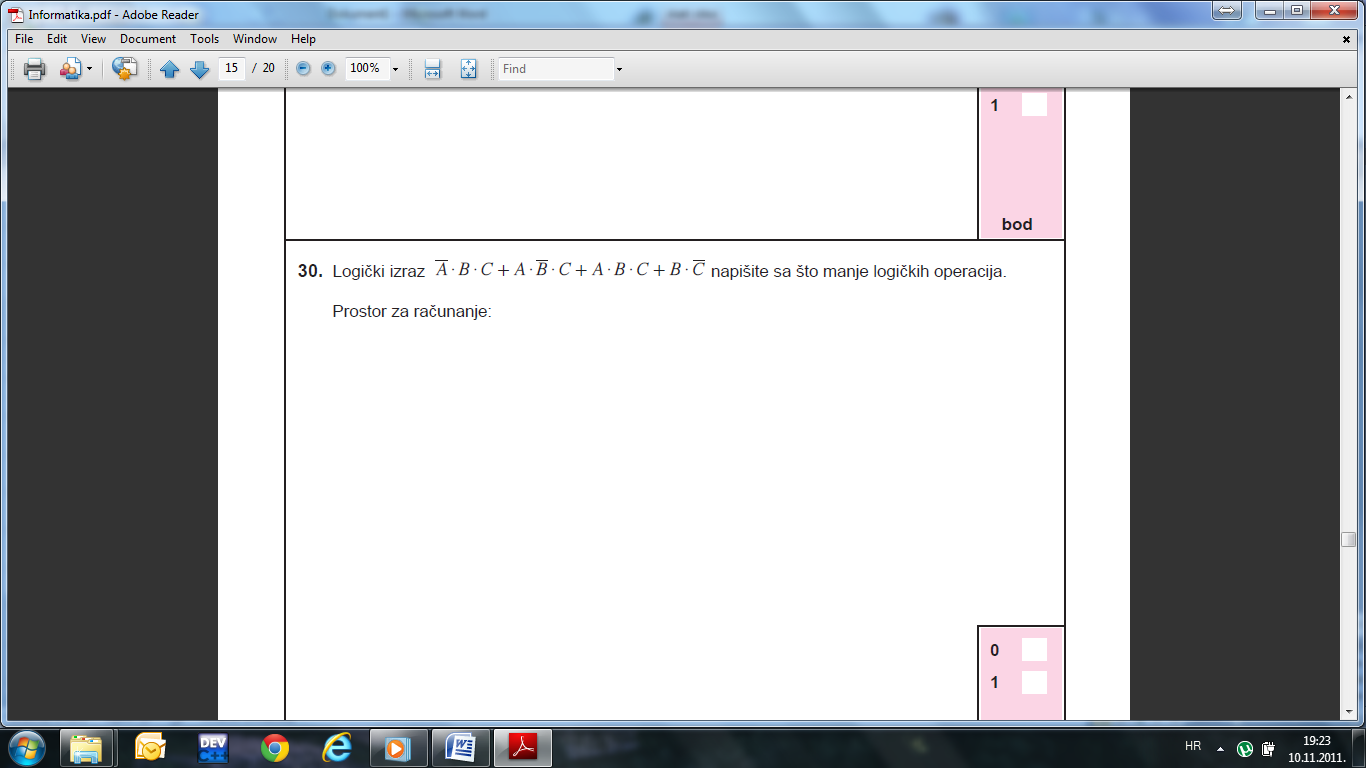 b)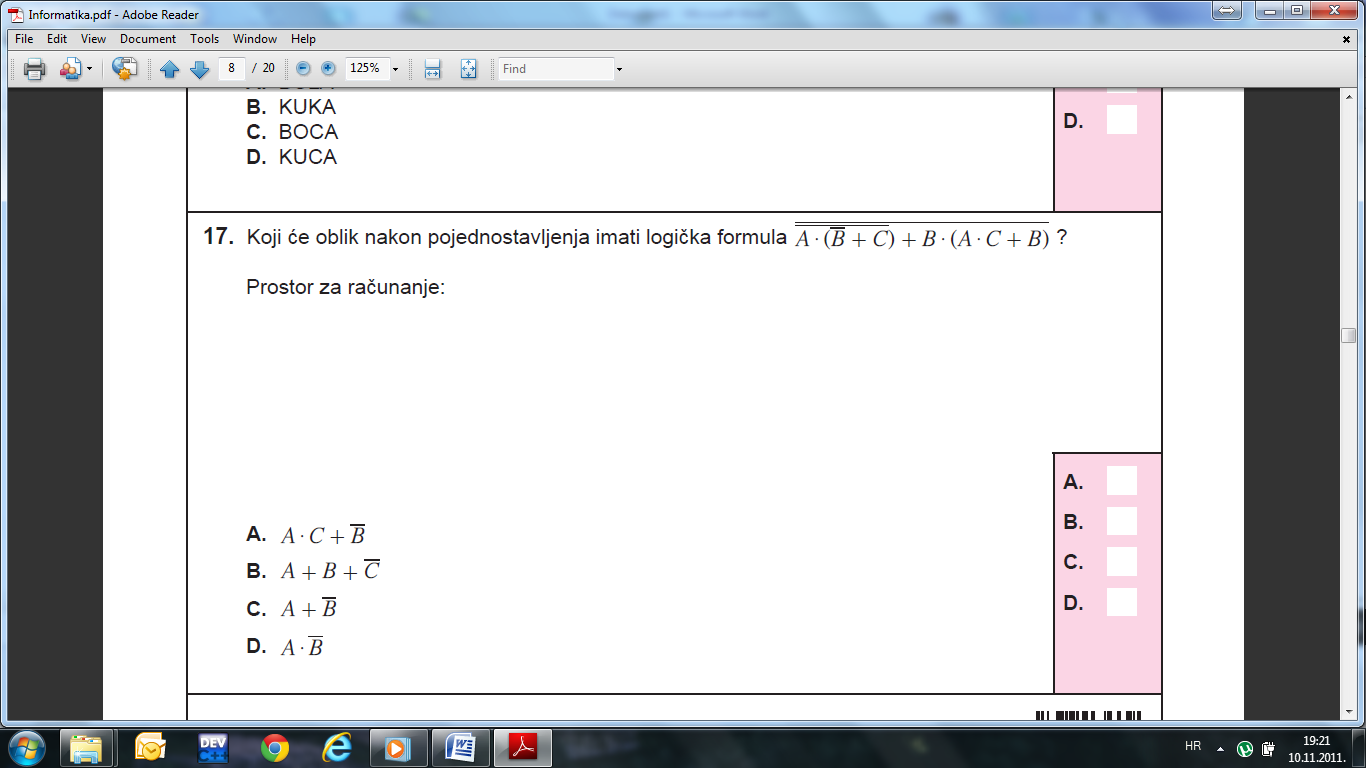 5. Za sljedeći sklop napiši jednadžbu i napravi tablicu stanja: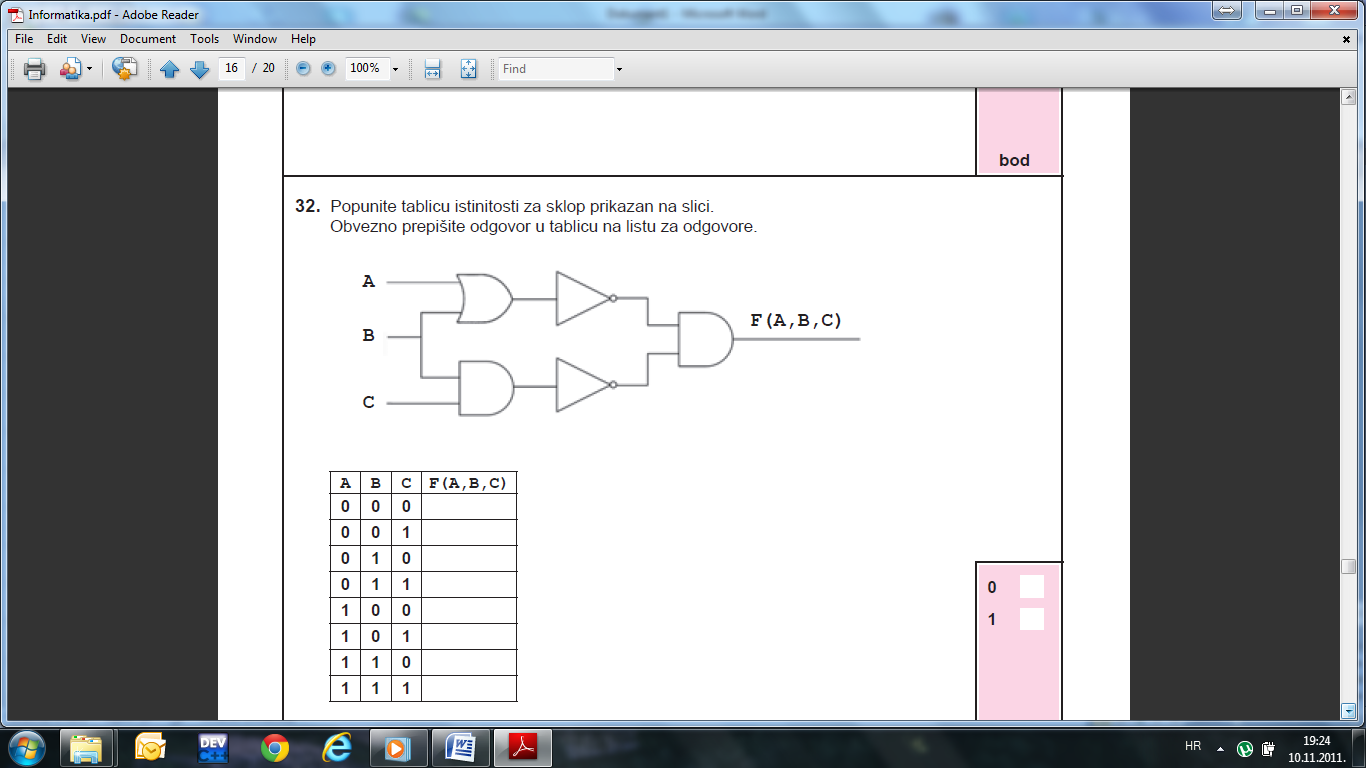 